1.I 3. RAZVOJ KREATIVNOSTI (GLAZBENE ): Slušanje glazbe; Plesne improvizacijeA.H., V.B., F.K slobodno se kretati uz glazbu, sudjelovati u zajedničkom plesu Današnji dan započinjemo uživanjem u glazbi i plesu. Prošli smo tjedan u školi slušali „Pingvin“ pjesmu te pokušali zaplesati. Klikni na poveznicu, prisjeti se pjesme pa zapleši.https://www.youtube.com/watch?v=SgvLOY-6gC4  4. I 5. RADNI ODGOJ: Grafomotoričke predvježbe; Praćenje zadanih linijaV.B., F.K. A.H. prstom pratiti zadane linije, spajati točke prema zadanom uzorkuPogledaj radni listić u prilogu. Prepoznaješ li ovu životinju? Tko je to? Što želi jesti ovaj pas? Prstom prati isprekidanu crtu a zatim je pokušaj što samostalnije spojiti olovkom. Izreži radni listić pa ga zalijepi u svoju bilježnicu. 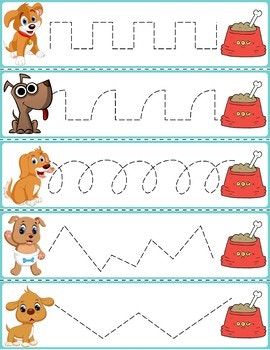 